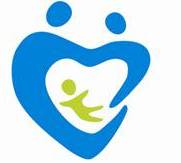 Департамент по вопросам семьи и детей Томской областиОбластное Государственное казенное учреждение«Центр социальной помощи семье и детям Томского района»                                                                                                                                                                        Утверждаю                                                                                                                                                                                                   Директор ОГКУ                                                                                «ЦСПС и Д Томского района»                                                                                   __________/ М.В.Ермолаева                                                                                                                                                                                           «___» __________20___ г.«Использование приемов  песочной терапии  в коррекционно-развивающей работе с младшими школьниками»Педагог-психолог:Иванова О.Ю.          За многолетний опыт работы с детьми в центре социальной  помощи семье и детям  томского района, а также в образовательном учреждении я прихожу у выводу, что проблем у младших школьников меньше не становится:  гипер динамический синдром, нарушение звукопроизношений , недостаточно сформированы психические процессы, такие как память, внимание, мышление.В настоящее время в педагогике и психологии имеется достаточно большой арсенал методов и приемов, направленных ка на определение и диагностирование проблем развития, так и на формирование и коррекцию самых разных сторон психического развития детей.Сегодня я хочу вас познакомить с одной из таких технологий  арт-терапевтического направления - песочная терапия. Основоположником данного метода является Карл Густав Юнг, который говорил: «Часто руки знают, как распутать то, над чем тщетно бьется разум» В психологии и парапсихологии считается, что как песок пропускает через себя воду, так он пропускает через себя негативную психическую энергию. Взаимодействие с песком очищает энергетику человека, стабилизирует его эмоциональное состояние, обладает сильным медитативными свойствами, также развивается тактильную чувствительность.В Китае, Индии и Японии сосуды с песком размещаются около входа в дом. Каждый входящий и выходящий опускает руки в песок, чтобы очистится от дурных мыслей и опасных чувств.Используя данный метод в работе с детьми, пришла к выводу. что явно отмечается ряд положительных моментов:Развивается тактильно-кинетическая чувствительность, мелкая моторика рук, речь. Это подтверждается словами известного педагога К. Д. Ушинского : «Ум на кончиках пальцев»2. Развиваются все психические функции (восприятие, память, внимание, мышление ) .Совершенствуются все коммуникативные навыки - в процессе игры с песком дети учатся договариваться, обсуждать, размышлять о том, что получилось. Например, дается задание детям: построить коллективно сюжет из прочитанной сказки создать город и т.д.«Заземляется» отрицательная энергия при манипуляции с песком ( пересыпание песка, разравнивание, можно все сломать и построить заново) .Развивается активность . активность, творческие действия. Например, задание :  «Построить вымышленную планету»Используя данный метод в работе с детьми, пришла к выводу, что выдвигается ряд положительных моментов: Развивается тактильно-кинетическая чувствительность, мелкая моторика рук, речь. Это подтверждается словами известного педагога К.Д. Ушинского « Ум на кончиках пальцев».  Развиваются все психические функции ( восприятие, память, внимание, мышление).Совершенствуются все коммуникативные навыки – в процессе игры с песком, дети учатся договариваться, обсуждать, размышлять о том, что получилось. Например, даётся задание детям: построить коллективно сюжет из прочитанной сказки, создать город и т.д."Заземляется" отрицательная энергия при манипуляции с песком (пересыпание песка, разравнивание, можно  всё сломать и построить заново). Развивается активность, творческие действия.  Например, «Построить вымышленную планету». Песочная терапия решает следующие задачи: Диагностические; Коррекционные;Терапевтические;Творческое развитие. Элементы песочной терапии  можно использовать в:Психологии;Педагогике;Логопедии;Социальной педагогике.Виды игр, используемые при работе с песком: Развивающие:  дают возможность детям узнать о многообразии окружающего мира. Знакомство с окружающим миром: дикие и домашние животные, насекомые, леса, поля, реки, озёра, моря, профессии, транспорт, город, быт. Географические игры: моделируем в песочнице различные климатические зоны и жизнь в них. Фантастические игры: в песочнице имитируется жизнь на других планетах – лунный ландшафт, поверхность Марса или создание своей планеты, своего города. Исторические игры: только в песочнице ребёнок может сам построить и проиграть, став участником исторических событий. Игры- экскурсии по городу.Обучающие: обеспечивают процесс обучения  чтению, письму, счёту, грамоте. ( Изобразить на песке букву, слоги, геометрические фигуры и т.д.).Психопрофилактические: для проведения  данного вида игр  требуется психологическое образование, ориентация в понятиях и принципах концепции К.Г. Юнга. Занятия с использованием приёмов песочной терапии могут проводиться  в индивидуальной и групповой форме. На занятиях можно использовать спокойную  или классическую музыку. Количество детей определяется задачами, которые ставит перед собой педагог и возрастом участников.  Игры с песком 
•  развивают тактильно-кинетическую чувствительность и мелкую моторику рук; 
•  снимают мышечную напряжённость; 
•  помогают ребёнку чувствовать себя защищённым, в комфортной для него среде; 
•  развивают активность, расширяют жизненный опыт, передаваемый педагогом в близкой для ребёнка форме (принцип доступности информации); 
•  стабилизируют эмоциональные состояния, поглощая негативную энергию; 
•  позволяют ребёнку соотносить игры с реальной жизнью, осмыслить происходящее, найти способы решения проблемной ситуации; 
•  преодолевают комплекс «плохого художника», создавая художественные композиции из песка при помощи готовых фигурок; 
•  развивают творческие (креативные) действия, находят нестандартные решения, приводящие к успешному результату; 
•  совершенствуют зрительно-пространственную ориентировку, речевые возможности; 
•  способствуют расширению словарного запаса; 
•  помогают освоить навыки звуко-слогового анализа и синтеза; 
•  позволяют развивать фонематический слух и восприятие; 
•  способствуют развитию связной речи, лексико-грамматических представлений; 
•  помогают в изучении букв, освоении навыков чтения и письма.Общие условия организации песочной терапии. 
В качестве песочницы используется большой водонепроницаемый ящик. Традиционный его размер в сантиметрах 50 х 70 х 8 см, (где 50 х 70 — размер поля, а 8 — глубина). Считается, что такой размер песочницы соответствует объему поля зрительного восприятия.Традиционная песочница сочетает естественный цвет дерева и голубой цвет. Дно и борта (за исключением верхней плоскости досок бортов) окрашиваются в голубой цвет. Таким образом, дно символизирует воду, а борта — небо. Голубой цвет оказывает на человека умиротворяющее воздействие. Кроме того, наполненная песком «голубая» песочница являет собой миниатюрную модель нашей планеты в человеческом восприятии 
Теперь ее можно на одну треть или наполовину заполнить чистым (промытым и просеянным), прокаленным в духовом шкафу песком.В классической песочной терапии существует следующая классификация предметов, используемых в процессе создания песочных картин. 
•  люди, разнообразные по полу, возрасту, культурной и национальной принадлежности, профессиям, эпохе (от первобытных до современных,) позы должны быть как динамические, так и статические; 
•  наземные животные (домашние, дикие, доисторические); 
•  летающие животные (дикие, домашние, доисторические); 
•  обитатели водного мира (разнообразные рыбы, млекопитающие, моллюски, крабы); 
•  жилища с мебелью (дома, дворцы, замки, другие постройки, мебель различных эпох, культур и назначения); 
•  домашняя утварь (посуда, предметы обихода, убранства стола); 
•  деревья и другие растения (цветы, трава, кустарники, зелень и пр.); 
•  объекты небесного пространства (солнце, луна, звезды, радуга, облака); 
•  транспортные средства (наземный, водный, воздушный транспорт гражданского и военного назначения, фантастические транспортные средства); 
•  объекты среды обитания человека (заборы, изгороди, мосты, ворота, дорожные знаки); 
•  объекты ландшафта и естественной активности Земли (вулканы, горы); 
•  аксессуары (бусы, маски, ткани, пуговицы, пряжки, ювелирные изделия и пр.); 
•  естественные природные предметы (кристаллы, камни, раковины, куски дерева, металла, семена, перья, отполированные водой стеклышки и пр.); 
•  фантастические предметы и персонажи мультфильмов, фэнтези, фигурки-оборотни; 
•  злодеи (злобные персонажи мультфильмов, мифов, сказок). 
Итак, все, что встречается в окружающем мире, может занять достойное место в коллекции. Если для занятий не хватает каких-либо фигурок-образов, их можно вылепить из пластилина, глины, теста, вырезать из бумаги. 
Коллекция фигурок располагается на полках. Если места на полках недостаточно для размещения всей коллекции, то могут использоваться и прозрачные коробки. 
Частичный перенос  занятий в песочницу, даёт больший воспитательный и образовательный эффект, нежели стандартные формы обучения. Во-первых, усиливается желание ребёнка узнавать что-то новое, экспериментировать и работать самостоятельно. Во-вторых, в песочнице развивается тактильная чувствительность как основа "ручного интеллекта". В-третьих, в играх с песком более гармонично и интенсивно развиваются все познавательные функции (восприятие, внимание, память, мышление), а главное для нас - речь и моторика. В-четвёртых, совершенствуется предметно-игровая деятельность, что способствует развитию сюжетно-ролевой игры и коммуникативных навыков ребёнка. 
Опираясь на приёмы работы в педагогической песочнице, педагог может сделать традиционную методику по расширению словарного запаса, развитию связной речи, формированию фонематического слуха и восприятия у детей старшего дошкольного возраста более интересной, увлекательной, более продуктивной.Примеры некоторых упражнений. 
•  «Чувствительные ладошки» (Т.Д. Зинкевич – Евстигнеевна ) 
- Положите ладоши на песок, закройте глазки, почувствуйте, какой он. 
- Откройте глазки, расскажите, что вы чувствовали (ответы детей). 
- Сделайте то же самое, повернув ладошки другой стороной. Расскажите о своих ощущениях. 
•  Скользить по поверхности песка как змейка или как машина. 
•  Пройтись ладошками, как слон, как маленький слонёнок, как быстрый зайчик. 
•  Оставить отпечатки ладошек, кулачков, ребер ладоней. 
•  Создать узоры и рисунки - солнышко, бабочка, буква А или целое слово. 
•  «Пройтись» каждым пальчиком правой и левой руки поочередно. 
•  Просеять песок сквозь пальцы или щепоткой высеять дорожку из контрастного по фактуре песка. 
•  Разложить на песке в особой логической очерёдности разные по структуре и размеру камни и природные материалы. 
•  Провести фигурку по песочным дорожкам-лабиринтам. 
•  Посчитать камешки и решить на песке математическую задачку. 
•  Выложить фишками геометрическую фигуру. 
•  Просеять песок через сито, нарисовать узор кисточкой или палочкой, просеять песок через систему воронок и т.д. 
•  Можно "поиграть" на поверхности песка, как на пианино или клавиатуре компьютера. 
•  Песочницу можно использовать для нахождения животных, предметов, определенной буквы, изготовленной из пластмассы и закопанной среди прочих в песке (вариация игры "Волшебный мешочек"). 
•  Лепить буквы из песка, сгребая его ребрами ладоней. 
•  Превращать буквы "Л" в "А", "Ч" в "Т", "О" в "Я" и т.д.. 
•  Найди спрятанные в песке буквы и составь из них слоги,  слово. 
•  Можно писать слова на песке печатными и письменными буквами, сначала пальчиком, потом палочкой, держа ее как ручку. Песок позволяет дольше сохранить работоспособность ребенка. Ошибки на песке исправить проще, чем на бумаге. Это дает возможность ребенку ощущать себя успешным. 
  
•  Игра "Мой город". Педагог дает задание выбрать фигурки, в названии которых есть заданный звук, и построить город, используя эти фигурки. Потом можно составить устный рассказ об этом городе и его жителях. 
•  «Чей это след?» На влажном песке легко остаются следы от ладошки или ступни. от обуви или колёс игрушечной машинки. Пусть малыш, попробует отгадать, где чей отпечаток? 
•  Песочная аппликация. Клеем нанесите на картон рисунок и посыпьте песком. Стряхните лишнее, и у вас получится замечательная картина. Песок можно покрасить красками и высушить. 
•  «Археология». Закопайте игрушку (ребёнок не знает, какую). В ходе раскопок, по открывающимся частям ребёнок должен догадаться, что спрятано. Закопайте 2 – 3 предмета. Пусть малыш раскопает один из них и на ощупь попробует определить, что это. 
•  «Дорожки из песка». Покажите ребёнку, как набрать в горсть сухой песок и медленно высыпать его, создавая различные формы, например дорожки (к домику зайчика или медвежонка). 
•  Закапывать и откапывать можно буквы, цифры, геометрические фигуры – так ребёнку будет проще их запомнить. 
•  Игра «Назови звук» (Н.В.Дурова) Педагог предлагает детям вырыть в песке небольшие лунки для мячика. Затем он подталкивает мячик в лунку ребёнка и называет слово, интонационно выделяя согласный звук. Ребёнок называет выделенный звук и перекатывает мяч обратно в лунку педагога. Затем задание даётся другому ребёнку и т.д. Слова: с-с-сом, су-м-м-мка, за-р-р-ря, ку-с-с-сок, сту-л-л-л, ру-ч-ч-чка, кра-н-н-н, шар-ф-ф-ф, кры-ш-ш-шка, д-д-дом. 
•  Игра «Найди друга» (Н.В.Дурова)  Педагог достаёт из коробки картинки   (бабочка, корова, лягушка, петух, медведь) и раздаёт их детям. 
- Сделайте домики для этих животных, скоро к ним в гости придут их братья. (Дети выполняют.) Затем педагог достаёт из коробки следующие картинки (белка, кит, павлин, лошадь, мышка). 

•  Упражнение «Песочный дождик» (Н. Кузуб ) Педагог медленно, а затем быстро сыплет песок из своего кулачка в песочницу, затем на ладонь. Дети повторяют. Затем дети закрывают глазки по очереди, кладут на песок ладонь с расставленными пальцами, взрослый сыплет песок на какой-либо палец, а ребёнок называет этот палец. 
•  Игра «Кто это был?» (Р.Г. Голубева) Педагог достаёт из коробки игрушки: корова, тигр, пчела, змея, ёж. Каждой из них присваивается определённое звучание:  корова – мычит «м-м-м», тигр – рычит «р-р-р»,  пчела – жужжит «ж-ж-ж», змея – шипит «ш-ш-ш», ёж – фырчит «ф-ф-ф». Педагог длительно произносит какой-либо звук и предлагает детям определить, кто это был. Тот, кто правильно называет животное, получает эту игрушку. 

С выбранными игрушками дети играют в песочные прятки: один ребёнок закрывает глаза, а остальные прячут его игрушки в песок. 
•  Упражнение "Песочный ветер" (дыхательное). Малыши учатся дышать через трубочку, не затягивая в нее песок. Детям постарше можно предложить сначала сказать приятное пожелание своим друзьям, подарить пожелание песочной стране, "задувая его в песок", можно также выдувать углубления, ямки на поверхности песка. Для этих игр можно использовать одноразовые трубочки для коктейля. 
При выдохе ребенок легко дует на свои ладони с песком, сдувая его в песочницу. 
•  Упражнение "Необыкновенные следы". 
"Идут медвежата" - ребенок кулачками и ладонями с силой надавливает на песок. 
"Прыгают зайцы" - кончиками пальцев ребенок ударяет по поверхности песка, двигаясь в разных направлениях. 
"Ползут змейки" - ребенок расслабленными/напряженными пальцами рук делает поверхность песка волнистой (в разных направлениях). 
"Бегут жучки-паучки" - ребенок двигает всеми пальцами, имитируя движение насекомых (можно полностью погружать руки в песок, встречаясь под песком руками друг с другом - "жучки здороваются"). 
Закончить игры с песком можно тоже стихами: 
В ладошки наши посмотри — 
Мудрее стали ведь они! 
Спасибо, милый наш песок, 
Ты всем нам подрасти (поумнеть) помог! 
Как должен вести себя специалист, практикующий работу с песком? Для специалиста действуют три правила. 
•  Присоединение к ребенку. Песочная картина, создаваемая ребенком, содержит богатую информацию о его внутреннем мире и актуальном состоянии. Понять ребенка и его проблемы, почувствовав ритм песочной картины, ощутив неповторимый образный строй картины — все это входит в понятие присоединения. 
•  Искренняя заинтересованность, заинтригованность событиями и сюжетами, разворачивающимися в песочнице. Рассматривая картину ребенка, специалист как бы сочетает в себе две ипостаси. С одной стороны, это любознательный открытый путешественник, которому чрезвычайно интересно, что происходит в том мире, который создал ребенок. С другой стороны, это мудрец, стремящийся найти истину. 
•  Строгое следование профессиональной и общечеловеческой этике. Это правило является одновременно и обязательным условием для любого рода профессиональной помощи человеку. Педагог не может в присутствии ребенка без спроса изымать фигурки из песочницы, перестраивать картину или высказывать оценочное суждение. Внутренний мир человека чрезвычайно хрупок, и только строгое соблюдение этического кодекса и высокий профессионализм специалиста могут защитить ребенка от психической травмыУсловия работы с детьми:Согласие детей;Отсутствие аллергии на пыль, кожные заболевания;Подготовка учителя и его творческий подход к занятиям. Выводы: игры с песком для детей направлены на решение практически любых задач. В классе при работе создаётся увлекательная атмосфера, положительный настрой, развиваются коммуникативные навыки. 	Подача нового материала  педагогом в форме игры позволяет детям лучше и прочнее запоминать новый материал, особенно тем, у кого имеются трудности в обучении. 